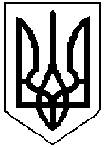 СЕМЕНІВСЬКА РАЙОННА РАДАПОЛТАВСЬКОЇ ОБЛАСТІРІШЕННЯ(двадцять перша сесія сьомого скликання)02.03.2018 Про передачу частини нежитлової  будівлі         Керуючись статтями 43,60 Закону України «Про місцеве самоврядування в Україні», з метою упорядкування та ефективного використання майна спільної власності територіальних громад сіл, селища Семенівського району та рекомендації постійної  комісії районної ради з питань економічного розвитку та управління комунальним майном,районна рада вирішила:1.Семенівській центральній районній лікарні безоплатно передати на баланс комунального підприємства «Семенівський райкомунгосп» Семенівської районної ради Полтавської області у межах спільної власності територіальних громад  району частину нежитлової будівлі, розташованої за адресою: с-ще Семенівка, вул.Шевченка, 78а    (додаток на 1 арк.).2.Відділу управління майном Семенівської районної ради  (Романенко В. І.)  до 12.03.2018 року створити комісію з приймання - передачі майна зазначеного в додатку. 3.Комісії з приймання - передачі здійснити передачу та приймання майна з оформленням відповідного акту та поданням його на затвердження сесії районної ради.4.Контроль за виконанням цього рішення покласти на постійну комісію районної ради з питань економічного розвитку та управління комунальним  майном. Головарайонної ради                                                                                         В.Юрченко